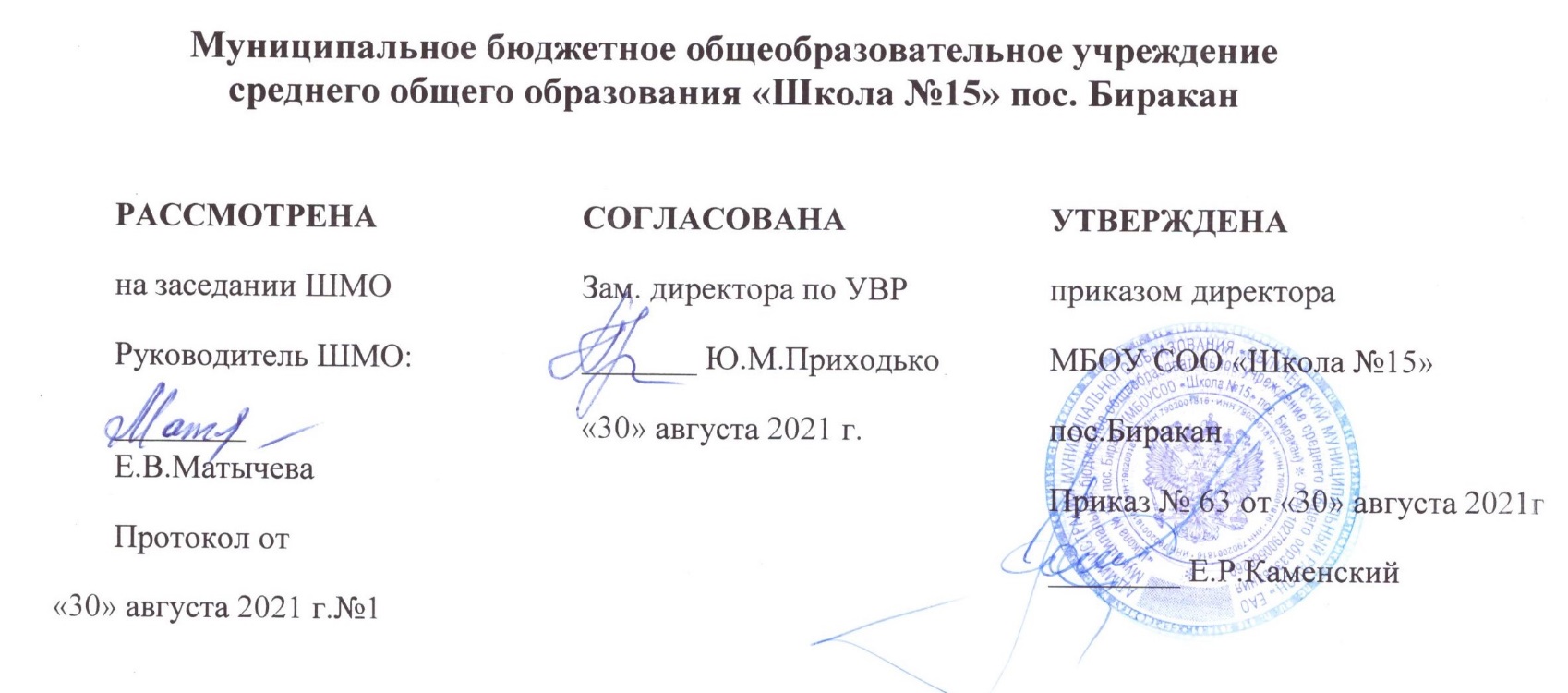 УЧЕБНАЯ РАБОЧАЯ ПРОГРАММАПОГЕОГРАФИИдля 6 класса(базовый уровень)Составитель: А.С.Таблова,учитель географиипос. Биракан2021-2022 учебный годРабочая программа по географии для 6  класса составлена в соответствии с основным положением Федерального государственного образовательного стандарта основного образования (приказ Минобрнауки России от 17.12.2010 №1897); с учётом Примерной основной образовательной программы основного общего образования, одобренной решением федерального учебно-методического объединения по общему образованию (протокол от 8 апреля 2015 г. №1\15); в соответствии с Примерной программой по учебным предметам: География 5-9 классы – М.: Просвещение, 2016 г. На основе Рабочей программы. География.  А.А.Лобжанидзе. Предметная линия учебников «Сферы». 5 – 9 классы.  Москва «Просвещение» 2011г.Данную рабочую программу реализует следующий УМК «Сферы» для 5-6 классов:Лобжанидзе Александр Александрович. География. Планета Земля. 5-6 классы. Учебник. Просвещение, УМК «Сферы»,2011-2012г.;Котляр Ольга Геннадьевна. Тетрадь - практикум. География. Планета Земля. 5-6 классы. Просвещение, УМК «Сферы», 2011-2012г.;Лобжанидзе Александр Александрович. География. Планета Земля. 5-6 классы. Тетрадь-тренажёр. В 2-х частях. Просвещение, УМК «Сферы», 2011-2012 г.;Барабанов Вадим Владимирович. География. Планета Земля. 5-6 классы. Тетрадь- экзаменатор. Просвещение, УМК «Сферы», 2011-2012 г.;Савельева Людмила Евгеньевна, Котляр Ольга Геннадьевна, Григорьева Марина Александровна. География. Планета Земля. 5-6 классы. Иллюстрированный атлас. Просвещение УМК «Сферы», 2011-2012 г.;Котляр Ольга Геннадьевна. География. Планета Земля. 5-6 классы. Контурные карты. Просвещение, УМК «Сферы», 2011-2012г.На изучение географии в 6 классе отводится 1 час в неделю. Таким образом, всего 35 часов (35 недель)1. Планируемые предметные результаты освоения программы по географии к концу 6 класса:Личностными результатами обучения географии в основной школе является формирование всесторонне образованной, инициативной и успешной личности, обладающей системой современных мировоззренческих взглядов, ценностных ориентации, идейно-нравственных, культурных и этических принципов и норм поведения.Важнейшие личностные результаты:воспитание патриотизма, любви и уважения к Отечеству, чувства гордости за свою Родину; усвоение гуманистических и традиционных ценностей многонационального российского общества; воспитание чувства ответственности и долга перед Родиной;формирование ответственного отношения к учению, готовности и способности учащихся к саморазвитию и самообразованию на основе мотивации к обучению и познанию;формирование личностных представлений о целостности природы Земли; осознание значимости и общности глобальных проблем человечества;формирование уважительного отношения к истории, культуре, национальным особенностям, традициям и образу жизни других народов; осознанной доброжелательности к другому человеку, его мнению, мировоззрению, культуре, языку, вере; готовности и способности вести диалог с другими людьми и достигать в нём взаимопонимания;освоение социальных норм, правил поведения, ролей и форм социальной жизни в группах и сообществах, включая взрослые и социальные сообщества; участие в школьном самоуправлении и общественной жизни в пределах возрастных компетенции с учётом региональных, этнокультурных, социальных и экономических особенностей;развитие морального сознания и компетентности в решении моральных проблем на основе личностного выбора; формирование нравственных чувств и нравственного поведения, осознанного и ответственного отношения к собственным поступкам;формирование коммуникативной компетентности в общении и сотрудничестве со сверстниками, старшими и младшими в процессе образовательной, общественно полезной, учебно-исследовательской, творческой и других видов деятельности;формирование ценности здорового и безопасного образа жизни; усвоение правил индивидуального и коллективного безопасного поведения в чрезвычайных ситуациях, угрожающих жизни и здоровью людей, правил поведения на транспорте и на дорогах;формирование основ экологического сознания на основе признания ценности жизни во всех её проявлениях и необходимости ответственного, бережного отношения к окружающей среде;развитие эмоционально-ценностного отношения к природе, эстетического сознания через освоение природного и культурного наследия народов мира, творческой деятельности эстетического характера.Метапредметные результаты включают освоенные обучающимися универсальные учебные действия, обеспечивающие овладение ключевыми компетенциями, составляющими основу умения учиться.Важнейшие метапредметные результаты обучения географии:умение самостоятельно определять цели своего обучения, ставить и формулировать для себя новые задачи в учёбе и познавательной деятельности, развивать мотивы и интересы своей познавательной деятельности;умение планировать пути достижения целей, в том числе альтернативные, выбирать наиболее эффективные способы решения учебных и познавательных задач;умение соотносить свои действия с планируемыми результатами, осуществлять контроль своей деятельности в процессе достижения результата, определять способы действий в рамках предложенных условий и требований, корректировать свои действия в соответствии с изменяющейся ситуацией;умение оценивать правильность выполнения учебной задачи, собственные возможности её решения;владение основами самоконтроля, самооценки, принятия решений и осуществления осознанного выбора в учебной и познавательной деятельности;умение определять понятия, устанавливать аналогии, выбирать основания и критерии для классификации, устанавливать причинно-следственные связи, строить логическое рассуждение, умозаключение (индуктивное, дедуктивное и по аналогии) и делать выводы;владение умением создавать, применять и преобразовывать знаки и символы, модели и схемы для решения учебных и познавательных задач;смысловое чтение;умение организовывать учебное сотрудничество и совместную деятельность с учителем и сверстниками; работать индивидуально и в группе: находить общее решение и разрешать конфликты на основе согласования позиций и учёта интересов; формулировать, аргументировать и отстаивать своё мнение;умение осознанно использовать речевые средства в соответствии с задачей коммуникации, для выражения своих чувств, мыслей и потребностей; планирования и регуляции своей деятельности; владение устной и письменной речью; монологической контекстной речью;формирование и развитие компетентности в области использования информационно-коммуникационных технологий (ИКТ- компетенции).Важнейшие предметные результаты:1) первичные представления о географической науке, её роли в освоении планеты человеком, о географических знаниях как компоненте научной картины мира, их необходимости для решения современных практических задач человечества и своей страны, в том числе задачи охраны окружающей среды;2) основополагающие знания о природе Земли как целостной развивающейся системе, о единстве человека и природы;3) первичные навыки использования территориального подхода (на примере своего региона) как основы географического мышления для осознания своего места в целостном, многообразном и быстро изменяющемся мире;4) элементарные практические умения использования приборов и инструментов для определения количественных и качественных характеристик компонентов географической среды, в том числе её экологических параметров;5) основы картографической грамотности и использования географической карты как одного из «языков» международного общения;6) первичные навыки нахождения, использования и презентации географической информации;7) начальные умения и навыки использования географических знаний в повседневной жизни для объяснения и оценки разнообразных явлений и процессов, оценивания уровня безопасности окружающей среды, адаптации к условиям территории проживания, соблюдения мер безопасности в случае природных стихийных бедствий и техногенных катастроф;8) общие представления об экологических проблемах, умения и навыки безопасного и экологически целесообразного поведения в окружающей среде.2. Содержание программы:Гидросфера — водная оболочка Земли. Вода на Земле. Части гидросферы. Мировой круговорот воды. Океаны. Части Мирового океана. Методы изучения морских глубин. Свойства вод Мирового океана. Движение воды в Океане. Использование карт для определения географического положения морей и океанов, глубин, направлений морских течений, свойств воды. Роль Мирового океана в формировании климатов Земли. Минеральные и органические ресурсы Океана, их значение и хозяйственное использование. Морской транспорт, порты, каналы. Источники загрязнения вод Океана, меры по сохранению качества вод и органического мира.Воды суши. Реки Земли — их общие черты и различия. Речная система. Питание и режим рек. Озёра, водохранилища, болота. Использование карт для определения географического положения водных объектов, частей речных систем, границ и площади водосборных бассейнов, направления течения рек. Значение поверхностных вод для человека, их рациональное использование.Происхождение и виды подземных вод, возможности их использования человеком. Зависимость уровня грунтовых вод от климата, характера поверхности, особенностей горных пород. Минеральные воды.Ледники — главные аккумуляторы пресной воды на Земле. Покровные и горные ледники, многолетняя мерзлота: географическое распространение, воздействие на хозяйственную деятельность.Человек и гидросфера. Источники пресной воды на Земле, проблемы, связанные с ограниченными запасами пресной воды на Земле, и пути их решения. Неблагоприятные и опасные явления в гидросфере. Меры предупреждения опасных явлений и борьбы с ними, правила обеспечения личной безопасности.Атмосфера — воздушная оболочка Земли.Атмосфера. Состав атмосферы, её структура. Значение атмосферы для жизни на Земле. Нагревание атмосферы, температура воздуха, распределение тепла на Земле. Суточные и годовые колебания температуры воздуха. Средние температуры. Изменение температуры с высотой.Влага в атмосфере. Облачность, её влияние на погоду. Атмосферные осадки, их виды, условия образования. Распределение влаги на поверхности Земли. Влияние атмосферных осадков на жизнь и деятельность человека.Атмосферное давление, ветры. Изменение атмосферного давления с высотой. Направление и сила ветра. Роза ветров. Постоянные ветры Земли. Типы воздушных масс; условия их формирования и свойства.Погода и климат. Элементы погоды, способы их измерения, метеорологические приборы и инструменты. Наблюдения за погодой. Измерения элементов погоды с помощью приборов. Построение графиков изменения температуры и облачности, розы ветров; выделение преобладающих типов погоды за период наблюдения. Решение практических задач на определение изменений температуры и давления воздуха с высотой, влажности воздуха. Чтение карт погоды. Прогнозы погоды. Климат и климатические пояса.Человек и атмосфера. Стихийные явления в атмосфере, их характеристика и правила обеспечения личной безопасности. Пути сохранения качества воздушной среды. Адаптация человека к климатическим условиям местности. Особенности жизни в экстремальных климатических условиях.Биосфера Земли. Разнообразие растительного и животного мира Земли. Особенности распространения живых организмов на суше и в Мировом океане. Границы биосферы и взаимодействие компонентов природы. Приспособление живых организмов к среде обитания. Биологический круговорот. Роль биосферы. Широтная зональность и высотная поясность в растительном и животном мире. Влияние человека на биосферу. Охрана растительного и животного мира Земли. Наблюдения за растительностью и животным миром как способ определения качества окружающей среды.Почва как особое природное образование. Состав почв, взаимодействие живого и неживого в почве, образование гумуса. Строение и разнообразие почв. Главные факторы (условия) почвообразования, основные зональные типы почв. Плодородие почв, пути его повышения. Роль человека и его хозяйственной деятельности в сохранении и улучшении почв.Географическая оболочка Земли. Строение, свойства и закономерности географической оболочки, взаимосвязи между её составными частями. Территориальные комплексы: природные, природно-антропогенные. Географическая оболочка — крупнейший природный комплекс Земли. Широтная зональность и высотная поясность. Природные зоны Земли. Особенности взаимодействия компонентов природы и хозяйственной деятельности человека в разных природных зонах. Географическая оболочка как окружающая человека среда.Предлагаемые авторами УМК разработки практических работ в Тетради-практикуме совмещают несколько видов последовательно выстроенных учебных действий. Эти учебные действия сформулированы в поурочном тематическом планировании в графе «Характеристика основных видов деятельности ученика» на уровне учебных действий). В связи с этим учитель может не полностью выполнять практическую работу, а выбрать из неё какой-либо фрагмент или отрабатывать соответствующие учебные действия на ином материале. Практическая работа может выполняться также на итоговом уроке по той или иной теме в качестве контрольного мероприятия.3. Тематическое планирование:4. Календарно-тематическое планирование:5. Учебно-методическое и материально-техническое обеспечение.Пособия для учащихся:Лобжанидзе А.А. География. Планета Земля. 5-6 классы. Учебник для общеобразовательных учреждений.География. Планета Земля. 5-6 класс. Электронное приложение к учебнику автора А.А. Лобжанидзе.Лобжанидзе А.А. География. Планета Земля. Тетрадь-тренажер. 5-6 класс. Пособие для учащихся общеобразовательных учреждений.Мишняева Е.Ю., Котляр О.Г. География. Планета Земля. Тетрадь-практикум. 5-6 класс. Пособие для учащихся общеобразовательных учреждений.Барабанов В.В. География. Планета Земля. Тетрадь-экзаменатор. 5-6 класс. Пособие для учащихся общеобразовательных учрежденийГеография. Планета Земля. Атлас. 5-6 класс.География. Планета Земля. Контурные карты. 5-6 класс.Пособия для учителей:Лобжанидзе А.А. География. Планета Земля. 5-6 классы. Учебник для общеобразовательных учреждений. М.: Просвещение,2012География. Планета Земля. 5-6 класс. Электронное приложение к учебнику автора А.А. Лобжанидзе. М.: Просвещение,2012Лобжанидзе А.А. География. Планета Земля. Тетрадь-тренажер, в 2 частях. 5-6 класс. Пособие для учащихся общеобразовательных учреждений. М.: Просвещение,2012Мишняева Е.Ю., Котляр О.Г. География. Планета Земля. Тетрадь-практикум. 5-6 класс. Пособие для учащихся общеобразовательных учреждений. М.: Просвещение,2012Барабанов В.В. География. Планета Земля. Тетрадь-экзаменатор. 5-6 класс. Пособие для учащихся общеобразовательных учреждений. М.: Просвещение,2012География. Планета Земля. Атлас. 5-6 класс. М.: Просвещение,2012География. Планета Земля. Контурные карты. 5-6 класс. М.: Просвещение,2012География. Планета Земля. Методические рекомендации, 5-6 класс. Пособие для учителей общеобразовательных учреждений. М.: Просвещение,2011Рабочие программы. География. УМК «Сферы» 5-9 классы. Пособие для учителей общеобразовательных учреждений. М.: Просвещение,2011ЭОР:http://ru.wikipedia.org/wikihttp://nature.worldstreasure.com/ — Чудеса природыhttp://www.rgo.ru/ — Планета Земляhttp://www.sci.aha.ru/RUS/wab__.htm — Россия, как системаhttp://www.rusngo.ru/news/index.shtml — Национальное географическое обществоhttp://www.geocities.com/Paris/LeftBank/3405/towns.html — Города России6. Оценочные материалы:Промежуточная аттестация:Промежуточная аттестация по географии для 6 классавариант1.Съёмка местности из одной точки называетсяА) полярнойБ) буссольнаяВ) инструментальнойГ) техническойД) маршрутной2. Низкие горы высотой доА) Б) В) Г) Д) 3. Оболочка жизни:А) гидросфераБ) литосфераВ) географическая оболочкаГ) атмосфераД) биосфера4. Азимут – это угол между направлением наА) запад и какой-нибудь предметБ) юг и какой-нибудь предметВ) север и какой-нибудь предметГ) северо-восток и какой-нибудь предмет5. Водная оболочка Земли:А) АтмосфераБ) стратосфераВ) гидросфераГ) литосфераД) биосфера6. Состояние тропосферы в данном месте в данный момент называетсяА) тайфуномБ) погодойВ) бризомГ) климатомД) ураганом7. Параллель, разделяющая земной шар на северное и южное полушарие называетсяА) северным полярным кругомБ) южным тропикомВ) южным полярным кругомГ) северным тропикомД) экватором8. Движение воздуха в горизонтальном направлении называетсяА) испарениеБ) амплитудаВ) теченияГ) ветерД) цунами9. Часть географической оболочки, заселённая и изменённая организмами – этоА) гидросфераБ) атмосфераВ) литосфераГ) стратосфераД) биосфера10. Накопитель тепла и основной источник влаги на ЗемлеА) впадиныБ) мировой океанВ) горыГ) возвышенностиД) равнины11. Точки, через которые проходят все меридианы Земли, называется:А) точками высотБ) географическими полюсамиВ) азимутальными точкамиГ) точками пересеченияД) географическими центрами12. Физическая география занимается изучением:А) только рельефаБ) только климатаВ) только океанаГ) всей природыД) только почв13. Количество водяного пара в граммах в  называетсяА) абсолютной влажностьюБ) ненасыщенным воздухомВ) сухим воздухомГ) относительной влажностьюД) насыщенным воздухом14. Циклон приносит:А) заморозкиБ) пасмурную, дождливую ветреную погодуВ) сухую жаркую погодуГ) суховеи, понижение температурД) грозы, повышение давления15. С 1519 по 1522 годы совершено кругосветное путешествие:А) Ф. МагелланомБ) М. ЛазаревымВ) М. БехаймомГ) Х. Колумбом16. Земная кора и верхняя часть мантии называетсяА) атмосфераБ) биосфераВ) гидросфераГ) литосфераД) тропосфера17. Все неровности земной поверхности – этоА) плоскогорья и низменностиБ) впадины и горыВ) рельефГ) горные породыД) нагорья18. Шельф – этоА) впадины в океанеБ) переходные области в океанеВ) желоба в океанеГ) материковые склоны в океанеД) материковая отмель19.План местности изображает:А) материкБ) территорию всей страныВ) природную зонуГ) обширную часть земной поверхностиД) небольшую часть земной поверхности20. Горная порода магматического происхождения:А) известнякБ) гранитВ) песокГ) ракушечникД) поваренная соль21. Воздушная оболочка Земли:А) географическая оболочкаБ) БиосфераВ) АтмосфераГ) ГидросфераД) Литосфера22. Столица Республики Казахстан – городА) УральскБ) АлматыВ) ПетропавловскГ) КзылордаД) Астана23. Слово «география» в переводе означает:А) Образ ЗемлиБ) Описание ЗемлиВ) Рисунок ЗемлиГ) Вид ЗемлиД) Путешествие24. Ветер, меняющий своё направление 2 раза в годА) горныйБ) бризВ) пассатГ) западныеД) муссон25. Место разрыва и смещения горных пород на глубине, при землетрясении называют – А) жерломБ) эпицентромВ) котловинойГ) райономД) очагомПромежуточная аттестация по географии для 6 классавариант1. Слово «география» в переводе означает:А) образ ЗемлиБ) Описание ЗемлиВ) Рисунок ЗемлиГ) Вид ЗемлиД) Путешествие2. Водная оболочка Земли:А) ЛитосфераБ) географическая оболочкаВ) ГидросфераГ) БиосфераД) Атмосфера3. Место разрыва и смещения пород на глубине, при землетрясении называют – А) жерломБ) эпицентромВ) котловинойГ) райономД) очагом4. Прибор, измеряющий атмосферное давлениеА) флюгерБ)  барометрВ) сейсмографГ) гигрометрД) анемометр5. Условная линия на карте, соединяющая точки с одинаковой абсолютной высотойА) изохораБ) изобараВ) горизонтальГ) изотермаД) бергштрих6. Наиболее устойчивые участки сушиА) грабеныБ) складчатые областиВ) геосенклиналиГ) платформыД) горсты7. Азимут 900 показывает наА) северБ) северо-востокВ) югГ) западД) восток8. Самый нижний слой атмосферыА) ионосфераБ) мезосфераВ) мегасфераГ) тропосфераД) стратосфера9. Состав географической оболочки:А) гидросфера, биосфера, часть атмосферы, часть литосферыБ) мантия, ядро, ионосфера, магносфераВ) ядро, Мантия, гидросфера, литосфераГ) атмосфера, мантия, ядро, биосфераД) биосфера, литосфера, ядро, мантия10. Море, уровень абсолютной высоты которого принят за ноль:А) ЧёрноеБ) БалтийскоеВ) КаспийскоеГ) КарскоеД) Баренцево11. Оболочка жизни на Земле:А) БиосфераБ) часть атмосферы и часть литосферыВ) литосфераГ) часть литосферы и часть гидросферыД) гидросфера12. Группы людей со сходными внешними признаками называютсяА) этносамиБ) горожанамиВ) сельчанамиГ) горцамиД) расами13. Длина экватора составляетА) Б) В) Г) Д) 14. Волны, вызываемые подводными землетрясениями или вулканами:А) отливыБ) приливыВ) ветровыеГ) прибойД) цунами15. Целостность географической оболочки – этоА) периодичность и повторяемость одних и тех же явлений во времениБ) хозяйственная деятельность человекаВ) история формирования природного комплексаГ)изменение всех компонентов природы и природных комплексов от экватора к полюсамД) взаимосвязь и взаимозависимость компонентов природы16. Расстояние уменьшено в 100 раз при масштабеА) 1:100 Б)1: 00000  В) 1: 1000  Г) 1: 10000  Д) 1: 1017. Место, где начинается река, называют:А) паводкомБ) меженьюВ) русломГ) истокомД) устьем18. Условная линия, соединяющая точки земной поверхности с одинаковой высотой – этоА) меридианБ) изотермаВ) горизонтальГ) бергштрихД) параллель19. Человек – частьА) литосферыБ) природного комплексаВ) биосферыГ) атмосферыД) гидросферы20. Направления запад-восток на карте показаныА) параллелямиБ) меридианамиВ) горизонталямиГ) абсолютной высотойД) относительной высотой21. Самая низкая температура воздуха бываетА) после заходя солнцаБ) перед восходом солнцаВ) в полденьГ) ночьюД) вечером22. Наиболее низкие температуры воздуха наблюдаются в районе:А) полюсовБ) умеренных широтВ) северного тропикаГ) южного тропикаД) экватора23. Цунами – этоА) волны, вызываемые морскими приливамиБ) притяжение луныВ) волны, образующиеся при извержении подводных вулканов и землетрясенияхГ) причудливые формы рельефаД) ветры степной зоны24. Основные стороны горизонта:А) север, юг, юго-восток, северо-западБ) запад, восток, юго-запад, юго-востокВ) север, юг, запад, востокГ) юго-запад, северо-запад, юго-восток, северо-восток25. Оболочка жизниА) атмосфераБ) литосфераВ) биосфераГ) географическая оболочкаД) гидросфераИнструкция по проверке и оценке работ учащихся по географии:Вариант 1 Вариант № 2№ п/пРаздел, темаКоличество часов1.Введение12.Тема 5  Гидросфера – водная оболочка Земли9Контрольная работа3Тема 6   Атмосфера – воздушная оболочка Земли10Контрольная работа  4Тема 7   Биосфера – оболочка жизни5Контрольная работа5.Тема 8   Географическая оболочка – самый крупный природный комплекс9Контрольная работаОставшийся резерв времени может быть использован для выполнения творческих работ1№ урока№ урокаДатаТема урокаСодержание урока, ЗУН, изучаемые на уроке Содержание урока, ЗУН, изучаемые на уроке УУД, развиваемые на  урокеФормы контроляЭлектронные образовательные ресурсыЭлектронные образовательные ресурсыДомащнее задание Подготовка к государственной (итоговой) аттестации11ВведениеОриентирование в информационном поле   учебно-методического   комплекта. Повторение правил работы с учебником и используемыми компонентами УМК. Обучение приёмам работы по ведению дневника наблюдений за погодой. Выбор формы дневника погоды и способов его ведения. Учебник; атлас; контурные карты; тетрадь- тренажёр; тетрадь-практикум,  с.  20-21  («Наблюдения    за   погодой.    Ведение   дневника погоды»); тетрадь- экзаменатор; электронное приложение к учебникуЗнакомиться   с   устройством   барометра, гигрометра, флюгера, осадкомера. Измерять количественные характеристики состояния атмосферы с помощью приборов и инструментов. Начать   заполнение   дневника   наблюдений за погодойЗнакомиться   с   устройством   барометра, гигрометра, флюгера, осадкомера. Измерять количественные характеристики состояния атмосферы с помощью приборов и инструментов. Начать   заполнение   дневника   наблюдений за погодой Тетрадь- тренажёр; тетрадь-практикум,  с.  20-21  («Наблюдения    за   погодой.    Ведение   дневника погоды»); тетрадь- экзаменатор Тетрадь- тренажёр; тетрадь-практикум,  с.  20-21  («Наблюдения    за   погодой.    Ведение   дневника погоды»); тетрадь- экзаменаторпрезентация, дискТетрадь-практикум,  с.  20-21  («Наблюдения    за   погодой.    Ведение   дневника погоды»);Гидросфера – водная оболочка Земли ( 9 часов )Гидросфера – водная оболочка Земли ( 9 часов )Гидросфера – водная оболочка Земли ( 9 часов )Гидросфера – водная оболочка Земли ( 9 часов )Гидросфера – водная оболочка Земли ( 9 часов )Гидросфера – водная оболочка Земли ( 9 часов )Гидросфера – водная оболочка Земли ( 9 часов )Гидросфера – водная оболочка Земли ( 9 часов )Гидросфера – водная оболочка Земли ( 9 часов )Гидросфера – водная оболочка Земли ( 9 часов )Гидросфера – водная оболочка Земли ( 9 часов )Гидросфера – водная оболочка Земли ( 9 часов )2ГидросфераВода на Земле. Части гидросферы.   Мировой   круговорот воды Понятие   «гидросфера».  Объём  гидросферы, её части. Мировой круговорот воды,   его   роль  в   природе.   Значение гидросферы для Земли и человека.                Учебник & 31; атлас, с. 26-27; тетрадь- тренажёр, с. 4 (№ 1), с. 6 (№ 1,2), с. 17 (№2); электронное приложение к учебникуСравнивать соотношения отдельных частей гидросферы по диаграмме. Выявлять   взаимосвязи   между   составными   частями   гидросферы   по схеме «Круговорот воды в природе». Объяснять значение круговорота воды для природы Земли.              Описывать значение воды для жизни на планете.Сравнивать соотношения отдельных частей гидросферы по диаграмме. Выявлять   взаимосвязи   между   составными   частями   гидросферы   по схеме «Круговорот воды в природе». Объяснять значение круговорота воды для природы Земли.              Описывать значение воды для жизни на планете.Учебник & 31; атлас, с. 26-27; тетрадь- тренажёр, с. 4 (№ 1), с. 6 (№ 1,2), с. 17 (№2); электронное приложение к учебнику3Мировой океан.Части Мирового океана. Свойства вод Мирового океанаОкеан   и  его  части.   Моря,   заливы  и проливы. Свойства вод океанов: температура и солёность поверхностных вод. Зависимость температуры и солёности от географической широты и изменчивость по сезонам года. Учебник, & 32; атлас,    с.     26-29;    контурные    карты, с.  14-15 (№  1), с.  24-25 (№  1); тетрадь- тренажёр, с. 4 (№3-5), с. 7 (№ 3), с.  9-11  (№ 1-6), с.  17 (№1), с.  18-19(№3,4); электронное приложение к учебникуОпределять и  описывать но карте географическое положение, глубину, размеры   океанов,   морей,   заливов, проливов, островов.      Наносить на контурную карту океанов названия заливов, проливов, окраинных и внутренних морей.                Выявлять с помощью карт географические   закономерности   изменения температуры и солёности поверхностных вод Мирового океана. Строить графики изменения температуры и солёности вод океанов в зависимости от широтыОпределять и  описывать но карте географическое положение, глубину, размеры   океанов,   морей,   заливов, проливов, островов.      Наносить на контурную карту океанов названия заливов, проливов, окраинных и внутренних морей.                Выявлять с помощью карт географические   закономерности   изменения температуры и солёности поверхностных вод Мирового океана. Строить графики изменения температуры и солёности вод океанов в зависимости от широтыКонтурные    карты, с.  14-15 (№  1), с.  24-25 (№  1); тетрадь- тренажёр, с. 4 (№3-5), с. 7 (№ 3), с.  9-11  (№ 1-6), с.  17 (№1), с.  18-19(№3,4); Контурные    карты, с.  14-15 (№  1), с.  24-25 (№  1); тетрадь- тренажёр, с. 4 (№3-5), с. 7 (№ 3), с.  9-11  (№ 1-6), с.  17 (№1), с.  18-19(№3,4); Учебник, & 32; атлас,    с.     26-29;    контурные    карты, с.  14-15 (№  1), с.  24-25 (№  1); тетрадь- тренажёр, с. 4 (№3-5), с. 7 (№ 3), с.  9-11  (№ 1-6), с.  17 (№1), с.  18-19(№3,4); электронное приложение к учебнику4Движения воды в ОкеанеДвижение воды в Океане. Использование карт для определения географического положения морей и океанов, глубин, направлений морских течений, свойств водыВетровые  волны,  цунами.  Океанические течения. Приливы и отливы. Вертикальные движения вод. Практическая  работа   по   описанию вод Мирового океана на основе анализа карт.Учебник, & 33, атлас, с. 26-29; контурные карты, с. 14-15 (№ 2, 5); тетрадь- тренажёр, с. 4(№ 4), с. 7 (№4), с. 11 (№7,8), с. 14 (№ 1); тетрадь- практикум, практическая работа «Описание по картам вод Мирового океана»; электронное приложение к учебникуОпределять по картам крупнейшие тёплые и холодные течения Мирового океана.                      Сравнивать карты и выявлять зависимость направления поверхностных течений от направления господствующих ветров.            Выполнять практические задания по картам на определение крупнейших тёплых и холодных течений Мирового океана.                     Обозначать и подписывать на контурной карте холодные и тёплые теченияОпределять по картам крупнейшие тёплые и холодные течения Мирового океана.                      Сравнивать карты и выявлять зависимость направления поверхностных течений от направления господствующих ветров.            Выполнять практические задания по картам на определение крупнейших тёплых и холодных течений Мирового океана.                     Обозначать и подписывать на контурной карте холодные и тёплые теченияКонтурные карты, с. 14-15 (№ 2, 5); тетрадь- тренажёр, с. 4(№ 4), с. 7 (№4), с. 11 (№7,8), с. 14 (№ 1); тетрадь- практикум, практическая работа «Описание по картам вод Мирового океана»;Контурные карты, с. 14-15 (№ 2, 5); тетрадь- тренажёр, с. 4(№ 4), с. 7 (№4), с. 11 (№7,8), с. 14 (№ 1); тетрадь- практикум, практическая работа «Описание по картам вод Мирового океана»;презентацияУчебник & 33, атлас, с. 26-29; контурные карты, с. 14-15 (№ 2, 5); тетрадь- тренажёр, с. 4(№ 4), с. 7 (№4), с. 11 (№7,8), с. 14 (№ 1); тетрадь- практикум, практическая работа «Описание по картам вод Мирового океана»; электронное приложение к учебникуПрактическая  работа №1  по   описанию вод Мирового океана на основе анализа карт.5РекиРеки Земли — их общие черты и различия. Речная система. Питание и режим рекЧасти реки. Речная система, бассейн реки, водораздел. Равнинные и горные реки. Источники питания и режим рек.Учебник & 34; атлас, с. 8-11, с. 26-27, с. 30-31; контурные карты, с, 14-15 (№3), с. 24-25 (№2); тетрадь- тренажёр, с. 4-5 (№ 2, 6-10), с. 7 (№5), с. 12-13 (№9-13), с. 15 (№3), с. 99 (№5); электронное приложение к учебникуКонтурные карты, с, 14-15 (№3), с. 24-25 (№2); тетрадь- тренажёр, с. 4-5 (№ 2, 6-10), с. 7 (№5), с. 12-13 (№9-13), с. 15 (№3), с. 99 (№5);Контурные карты, с, 14-15 (№3), с. 24-25 (№2); тетрадь- тренажёр, с. 4-5 (№ 2, 6-10), с. 7 (№5), с. 12-13 (№9-13), с. 15 (№3), с. 99 (№5);презентацияУчебник & 34; атлас, с. 8-11, с. 26-27, с. 30-31; контурные карты, с, 14-15 (№3), с. 24-25 (№2); тетрадь- тренажёр, с. 4-5 (№ 2, 6-10), с. 7 (№5), с. 12-13 (№9-13), с. 15 (№3), с. 99 (№5); электронное приложение к учебнику6Озёра и болотаОзёра, их разнообразие. Водохранилища. Болота. Учебник & 35; атлас, с. 8-11, с. 30-31; контурные карты, с. 14-15 (№ 4); тетрадь- тренажёр, с. 5(№11,12), с. 7 (№ 6), с. 13-14 (№ 14-15), с. 15 (№4), с.19 (№6); электронное  приложение к учебникуОпределять по карте географическое положение и размеры крупнейших озёр, водохранилищ и заболоченных территорий мира. Подписывать на контурной карте крупнейшие озёра и водохранилища мира.                 Составлять и анализировать схему различия озёр по происхождению котловинОпределять по карте географическое положение и размеры крупнейших озёр, водохранилищ и заболоченных территорий мира. Подписывать на контурной карте крупнейшие озёра и водохранилища мира.                 Составлять и анализировать схему различия озёр по происхождению котловинКонтурные карты, с. 14-15 (№ 4); тетрадь- тренажёр, с. 5(№11,12), с. 7 (№ 6), с. 13-14 (№ 14-15), с. 15 (№4), с.19 (№6);Контурные карты, с. 14-15 (№ 4); тетрадь- тренажёр, с. 5(№11,12), с. 7 (№ 6), с. 13-14 (№ 14-15), с. 15 (№4), с.19 (№6);презентация, работа с энциклопедиейУчебник & 35; атлас, с. 8-11, с. 30-31; контурные карты, с. 14-15 (№ 4); тетрадь- тренажёр, с. 5(№11,12), с. 7 (№ 6), с. 13-14 (№ 14-15), с. 15 (№4), с.19 (№6);7Подземные водыПроисхождение и виды подземных вод, возможности их использования человеком. Зависимость
уровня грунтовых вод от
климата, особенностей
горных пород. Минеральные водыОбразование подземных вод. Грунтовые и межпластовые воды. Источники Термальные и минеральные воды. Значение и охрана подземных вод. Учебник &36, тетрадь- тренажёр, с.6 (№13), с.8 (№7); электронное приложение к учебникуАнализировать модели (иллюстрации) «Подземные воды», Артезианские воды».      Находить дополнительную информацию (в Интернете, других источниках) о значении, разных видов подземных вод и минеральных источников для человекаАнализировать модели (иллюстрации) «Подземные воды», Артезианские воды».      Находить дополнительную информацию (в Интернете, других источниках) о значении, разных видов подземных вод и минеральных источников для человекаТетрадь- тренажёр, с.6 (№13), с.8 (№7); Тетрадь- тренажёр, с.6 (№13), с.8 (№7); презентацияУчебник &36, тетрадь- тренажёр, с.6 (№13), с.8 (№7); электронное приложение к учебнику8Ледники и многолетняя мерзлотаЛедники—главные аккумуляторы пресной воды на
Земле. Покровные и горные ледники, многолетняя мерзлота: географическое
распространение, воздействие на хозяйственную деятельность. Оледенения.Учебник &37; атлас, с. 8-9, с. 26-27; тетрадь- тренажёр, с. 6 (№ 14), с.8 (№8), с. 15 (№ 2); Электронное приложение к учебникуРешать  познавательные  задачи  по выявлению    закономерностей    распространения ледников и мерзлоты.        Описывать географическое положение областей оледенения. Находить  информацию  и  готовить сообщение (презентацию) об особенностях хозяйственной деятельности в условиях многолетней мерзлотыРешать  познавательные  задачи  по выявлению    закономерностей    распространения ледников и мерзлоты.        Описывать географическое положение областей оледенения. Находить  информацию  и  готовить сообщение (презентацию) об особенностях хозяйственной деятельности в условиях многолетней мерзлотыТетрадь- тренажёр, с. 6 (№ 14), с.8 (№8), с. 15 (№ 2)Тетрадь- тренажёр, с. 6 (№ 14), с.8 (№8), с. 15 (№ 2)презентацияУчебник &37; атлас, с. 8-9, с. 26-27; тетрадь- тренажёр, с. 6 (№ 14), с.8 (№8), с. 15 (№ 2)9Человек и гидросфераЧеловек и гидросфера. Проблемы, связанные с ограниченными запасами пресной воды на Земле, и пути их решения.                            Объёмы потребления пресной воды. Пути решения водных проблем. Источники загрязнения гидросферы, меры по сохранению качества вод. Практическая работа «Описание реки своей местности»Учебник &38; тетрадь-тренажёр, с, 16 (№ 5-6); Электронное приложение к учебнику; тетрадь- практикум, практическая работа «Описание реки своей местности»; Тетрадь-экзаменатор, с. 4-25;Находить информацию и готовить сообщение (презентацию) о редких и исчезающих обитателях Мирового океана; об особо охраняемых акваториях  и  других  объектах  гидросферы;   о  наводнениях   и  способах борьбы с нимиНаходить информацию и готовить сообщение (презентацию) о редких и исчезающих обитателях Мирового океана; об особо охраняемых акваториях  и  других  объектах  гидросферы;   о  наводнениях   и  способах борьбы с нимиТетрадь-тренажёр, с, 16 (№ 5-6); Электронное приложение к учебнику; тетрадь- практикум, практическая работа «Описание реки своей местности»; Тетрадь-экзаменатор, с. 4-25;Тетрадь-тренажёр, с, 16 (№ 5-6); Электронное приложение к учебнику; тетрадь- практикум, практическая работа «Описание реки своей местности»; Тетрадь-экзаменатор, с. 4-25;Учебник &38; тетрадь-тренажёр, с, 16 (№ 5-6); Электронное приложение к учебнику; тетрадь- практикум, практическая работа «Описание реки своей местности»; Тетрадь-экзаменатор, с. 4-25;Практическая работа №2 «Описание реки своей местности»10Обобщающий урок по теме «Гидросфера — водная оболочка Земли» Учебник &31-38; Атлас, с. 8-9, 26-31; Электронное приложение к учебникуОбобщить и систематизировать знания по теме «Гидросфера – водная оболочка Земли», проверить их усвоениеОбобщить и систематизировать знания по теме «Гидросфера – водная оболочка Земли», проверить их усвоениеУчебник &31-38; Атлас, с. 8-9, 26-31Учебник &31-38; Атлас, с. 8-9, 26-31презентацияУчебник &31-38; Атлас, с. 8-9, 26-31Атмосфера – воздушная оболочка Земли ( 10 часов )Атмосфера – воздушная оболочка Земли ( 10 часов )Атмосфера – воздушная оболочка Земли ( 10 часов )Атмосфера – воздушная оболочка Земли ( 10 часов )Атмосфера – воздушная оболочка Земли ( 10 часов )Атмосфера – воздушная оболочка Земли ( 10 часов )Атмосфера – воздушная оболочка Земли ( 10 часов )Атмосфера – воздушная оболочка Земли ( 10 часов )Атмосфера – воздушная оболочка Земли ( 10 часов )Атмосфера – воздушная оболочка Земли ( 10 часов )Атмосфера – воздушная оболочка Земли ( 10 часов )Атмосфера – воздушная оболочка Земли ( 10 часов )11АтмосфераСостав      атмосферы,      ее структура.    Значение   атмосферы для жизни на Земле.Состав воздуха атмосферы. Строение атмосферы (тропосфера, стратосфера, верхние слои атмосферы, ионосфера). Значение атмосферы. Учебник & 39; атлас, с. 32; тетрадь-тренажёр, с. 20 (№ 1); электронное приложение к учебникуСоставлять и анализировать схему «Значение атмосферы для Земли». Объяснять значение атмосферы.   Находить дополнительную информацию (в Интернете, других источниках) о роли газов атмосферы для природных процессов. Высказывать мнение об утверждении: «Тропосфера — «кухня погодыСоставлять и анализировать схему «Значение атмосферы для Земли». Объяснять значение атмосферы.   Находить дополнительную информацию (в Интернете, других источниках) о роли газов атмосферы для природных процессов. Высказывать мнение об утверждении: «Тропосфера — «кухня погодыТетрадь-тренажёр, с. 20 (№ 1); электронное приложение к учебникуТетрадь-тренажёр, с. 20 (№ 1); электронное приложение к учебникуУчебник & 39; атлас, с. 32; тетрадь-тренажёр, с. 20 (№ 1)12Температура воздухаНагревание атмосферы, температура, распределение тепла на Земле. Построение графиков изменения температуры.Нагревание воздуха, зависимость температуры от высоты, угла падения солнечных лучей, характера поверхности. Годовые и суточные изменения температуры   воздуха.   Амплитуда  температур. Изотермы. Парниковый эффект. Практическая работа «Наблюдения за погодой и ведение дневника погоды». Учебник & 40; Атлас,   с.    32-35;   Тетрадь- тренажёр, с.   20  (№   2-4),   с.  26   (№ 5),   с. 33 (№1,2), с.34 (№8); Тетрадь- практикум, с. 20-21, практическая работа «Наблюдения за погодой и ведение дневника погоды»; Электронное приложение к учебникуНагревание атмосферы, температура, распределение тепла на Земле. Построение графиков изменения температуры.Нагревание воздуха, зависимость температуры от высоты, угла падения солнечных лучей, характера поверхности. Годовые и суточные изменения температуры   воздуха.   Амплитуда  температур. Изотермы. Парниковый эффект. Практическая работа «Наблюдения за погодой и ведение дневника погоды». Учебник & 40; Атлас,   с.    32-35;   Тетрадь- тренажёр, с.   20  (№   2-4),   с.  26   (№ 5),   с. 33 (№1,2), с.34 (№8); Тетрадь- практикум, с. 20-21, практическая работа «Наблюдения за погодой и ведение дневника погоды»; Электронное приложение к учебникуВычерчивать и анализировать графики изменения температуры в течение суток на основе данных дневников наблюдений погоды. Вычислять средние суточные температуры и амплитуду температур. Анализировать графики годового хода температур.             Решать задачи на определение средней месячной температуры, изменения температуры с высотой. Выявлять зависимость температуры от угла падения солнечных лучей на основе   анализа   иллюстраций   или наблюдения действующих моделей.     Выявлять изменение температур по  широте на основе анализа карт Тетрадь- тренажёр, с.   20  (№   2-4),   с.  26   (№ 5),   с. 33 (№1,2), с.34 (№8); Тетрадь- практикум, с. 20-21, практическая работа «Наблюдения за погодой и ведение дневника погоды»; Электронное приложение к учебнику Тетрадь- тренажёр, с.   20  (№   2-4),   с.  26   (№ 5),   с. 33 (№1,2), с.34 (№8); Тетрадь- практикум, с. 20-21, практическая работа «Наблюдения за погодой и ведение дневника погоды»; Электронное приложение к учебникупрезентацияУчебник & 40; Атлас,   с.    32-35;   Тетрадь- тренажёр, с.   20  (№   2-4),   с.  26   (№ 5),   с. 33 (№1,2), с.34 (№8); Тетрадь- практикум, с. 20-21, практическая работа «Наблюдения за погодой и ведение дневника погоды»; Практическая работа №3 «Наблюдения за погодой и ведение дневника погоды». 13 Влажность воздуха. ОблакаВлага в атмосфере. Облачность и её влияние на погоду. Построение графиков изменения облачности/Водяной пар в атмосфере. Абсолютная и относительная влажность. Туман. Облака, облачность. Виды облаков. Учебник & 41; Атлас, с. 32-33; Тетрадь- тренажёр, 60 (№ 5-6), с. 22 (№ 1), с. 28 (№2), 33-34 (№ 3-6); Электронное приложение к учебникуВлага в атмосфере. Облачность и её влияние на погоду. Построение графиков изменения облачности/Водяной пар в атмосфере. Абсолютная и относительная влажность. Туман. Облака, облачность. Виды облаков. Учебник & 41; Атлас, с. 32-33; Тетрадь- тренажёр, 60 (№ 5-6), с. 22 (№ 1), с. 28 (№2), 33-34 (№ 3-6); Электронное приложение к учебникуИзмерять относительную влажность воздуха с помощью гигрометра. Решать задачи по расчёту абсолютной и относительной влажности на основе имеющихся данных. Наблюдать за облаками, составлять их описание по облику, определять облачностьАтлас, с. 32-33; Тетрадь- тренажёр, 60 (№ 5-6), с. 22 (№ 1), с. 28 (№2), 33-34 (№ 3-6)Атлас, с. 32-33; Тетрадь- тренажёр, 60 (№ 5-6), с. 22 (№ 1), с. 28 (№2), 33-34 (№ 3-6)Учебник & 41; Атлас, с. 32-33; Тетрадь- тренажёр, 60 (№ 5-6), с. 22 (№ 1), с. 28 (№2), 33-34 (№ 3-6)14Атмосферные осадкиАтмосферные осадки, их виды, условия образования. Распределение влаги ва поверхности Земли/Образование осадков, неравномерность распределения на Земле. Диаграммы годового распределения осадков. Способы отображения осадков на картах. Учебник & 42; Атлас, с. 32-33, 35; Тетрадь- тренажёр, с. 21 (№7), с. 26(№5), с.28 (№ 1), с. 29 (№ 3), с, 34 (№ 7); Электронное приложение к учебникуАтмосферные осадки, их виды, условия образования. Распределение влаги ва поверхности Земли/Образование осадков, неравномерность распределения на Земле. Диаграммы годового распределения осадков. Способы отображения осадков на картах. Учебник & 42; Атлас, с. 32-33, 35; Тетрадь- тренажёр, с. 21 (№7), с. 26(№5), с.28 (№ 1), с. 29 (№ 3), с, 34 (№ 7); Электронное приложение к учебникуАнализировать и строить по имеющимся данным диаграммы распределения годовых осадков по месяцам. Решать задачи по расчёту годового количества осадков на основе имеющихся данных.                Определять способы отображения видов осадков и их количества на картах погоды и климатических картахАтлас, с. 32-33, 35; Тетрадь- тренажёр с. 21 (№7), с. 26(№5), с.28 (№ 1), с. 29 (№ 3), с, 34 (№ 7)Атлас, с. 32-33, 35; Тетрадь- тренажёр с. 21 (№7), с. 26(№5), с.28 (№ 1), с. 29 (№ 3), с, 34 (№ 7)Учебник & 42; Атлас, с. 32-33, 35; Тетрадь- тренажёр, с. 21 (№7), с. 26(№5), с.28 (№ 1), с. 29 (№ 3), с, 34 (№ 7)15 Атмосферное давлениеАтмосферное давление. Изменение атмосферного давления с высотойПонятие «атмосферное давление». Измерение атмосферного давления: барометр, единицы измерения. Причины изменения давления. Географические особенности распределения давления. Учебник & 43; Атлас, с. 32-33; Тетрадь-тренажёр, с. 21 (№ 8), с.30 (№ 7), с. 35 (№ 9); Электронное приложение к учебникуАтмосферное давление. Изменение атмосферного давления с высотойПонятие «атмосферное давление». Измерение атмосферного давления: барометр, единицы измерения. Причины изменения давления. Географические особенности распределения давления. Учебник & 43; Атлас, с. 32-33; Тетрадь-тренажёр, с. 21 (№ 8), с.30 (№ 7), с. 35 (№ 9); Электронное приложение к учебникуИзмерять     атмосферное     давление с помощью барометра.                  Решать задачи по расчёту величины давления на разной высоте. Объяснять причину различий в величине      атмосферного      давления в разных широтных поясах Земли. Определять   способы    отображения величины    атмосферного    давления на картахТетрадь-тренажёр, с. 21 (№ 8), с.30 (№ 7), с. 35 (№ 9)Тетрадь-тренажёр, с. 21 (№ 8), с.30 (№ 7), с. 35 (№ 9)Учебник & 43; Атлас, с. 32-33; Тетрадь-тренажёр, с. 21 (№ 8), с.30 (№ 7), с. 35 (№ 9)16ВетерВетры: образование, характеристики (направление, скорость, сила). Роза ветров. Постоянные, сезонные, суточные ветры. Значение ветров. Ветряной двигательПрактическая работа по вычерчиванию розы ветров.Учебник & 43; Атлас, с. 33; Тетрадь- тренажёр, с. 1 (№9-10), с. 29 (№ 4-5), с. 30 (№6,8), с. 36 (№ 11); Тетрадь-практикум, практическая работа «Обобщение данных дневника погоды» (с. 28-29); Электронное приложение к учебникуВетры: образование, характеристики (направление, скорость, сила). Роза ветров. Постоянные, сезонные, суточные ветры. Значение ветров. Ветряной двигательПрактическая работа по вычерчиванию розы ветров.Учебник & 43; Атлас, с. 33; Тетрадь- тренажёр, с. 1 (№9-10), с. 29 (№ 4-5), с. 30 (№6,8), с. 36 (№ 11); Тетрадь-практикум, практическая работа «Обобщение данных дневника погоды» (с. 28-29); Электронное приложение к учебникуОпределять направление и скорость ветра с помощью флюгера (анемометра).                Определять направление ветров по картам.        Строить розу ветров на основе имеющихся данных (в том числе дневника наблюдений погоды). Объяснять различия в скорости и силе ветра, причины изменения направления ветровТетрадь- тренажёр, с. 1 (№9-10), с. 29 (№ 4-5), с. 30 (№6,8), с. 36 (№ 11); Тетрадь-практикум, практическая работа «Обобщение данных дневника погоды» (с. 28-29); Электронное приложение к учебникуТетрадь- тренажёр, с. 1 (№9-10), с. 29 (№ 4-5), с. 30 (№6,8), с. 36 (№ 11); Тетрадь-практикум, практическая работа «Обобщение данных дневника погоды» (с. 28-29); Электронное приложение к учебникуУчебник & 43; Атлас, с. 33; Тетрадь- тренажёр, с. 1 (№9-10), с. 29 (№ 4-5), с. 30 (№6,8), с. 36 (№ 11); Тетрадь-практикум, практическая работа «Обобщение данных дневника погоды» (с. 28-29); Электронное приложение к учебникуПрактическая работа №4 по вычерчиванию розы ветров.17 Погода.Погода. Элементы погоды, способы их измерения, метеорологические приборы и инструменты. Чтение карт погоды. Прогнозы погоды/Причины изменения погоды. Прогнозы погоды, синоптические карты. Получение информации для прогноза погоды/Учебник & 44; Атлас, с. 32-33; Тетрадь- тренажёр, с. 21 (№11), с.2 (№ 4), с. 24 (№1), с.25 (№2), с. 36 (№11); Электронное приложение к учебникуПогода. Элементы погоды, способы их измерения, метеорологические приборы и инструменты. Чтение карт погоды. Прогнозы погоды/Причины изменения погоды. Прогнозы погоды, синоптические карты. Получение информации для прогноза погоды/Учебник & 44; Атлас, с. 32-33; Тетрадь- тренажёр, с. 21 (№11), с.2 (№ 4), с. 24 (№1), с.25 (№2), с. 36 (№11); Электронное приложение к учебникуОпределять с помощью метеорологических приборов показатели элементов погоды.                             Характеризовать текущую погоду. Устанавливать взаимосвязи между элементами погоды на конкретных примерах.           Овладевать чтением карты погоды, описывать по карте погоды количественные и качественные показатели состояния атмосферы. Описывать погодуТетрадь- тренажёр, с. 21 (№11), с.2 (№ 4), с. 24 (№1), с.25 (№2), с. 36 (№11)Тетрадь- тренажёр, с. 21 (№11), с.2 (№ 4), с. 24 (№1), с.25 (№2), с. 36 (№11)Учебник & 44; Атлас, с. 32-33; Тетрадь- тренажёр, с. 21 (№11), с.2 (№ 4), с. 24 (№1), с.25 (№2), с. 36 (№11)18КлиматПонятие о климате и его показателях. Изображение климатических показателей на картах и климатограммах. Климатические пояса Земли. Климатообразующие факторы.Учебник & 45; Атлас, с. 32-35; Тетрадь- тренажёр, с. 22 (№12-13), с. 25 (№ 3), с. 26 (№ 4,6), с. 35 (№ 10), с. 37 (№ 12); Электронное приложение к учебникуПонятие о климате и его показателях. Изображение климатических показателей на картах и климатограммах. Климатические пояса Земли. Климатообразующие факторы.Учебник & 45; Атлас, с. 32-35; Тетрадь- тренажёр, с. 22 (№12-13), с. 25 (№ 3), с. 26 (№ 4,6), с. 35 (№ 10), с. 37 (№ 12); Электронное приложение к учебникуСравнивать показатели, применяемые для характеристики погоды и климата.          Получать информацию о климатических показателях на основе анализа климатограмм. Овладевать  чтением  климатических карт, характеризуя климатические        показатели        (средние температуры, среднее количество осадков,      направление      ветров) по климатической карте. Сопоставлять карты поясов освещённости   и   климатических   поясов, делать выводыТетрадь- тренажёр, с. 22 (№12-13), с. 25 (№ 3), с. 26 (№ 4,6), с. 35 (№ 10), с. 37 (№ 12)Тетрадь- тренажёр, с. 22 (№12-13), с. 25 (№ 3), с. 26 (№ 4,6), с. 35 (№ 10), с. 37 (№ 12)Учебник & 45; Атлас, с. 32-35; Тетрадь- тренажёр, с. 22 (№12-13), с. 25 (№ 3), с. 26 (№ 4,6), с. 35 (№ 10), с. 37 (№ 12)19Оптические явления в атмосфере. Человек и атмосфераЧеловек и атмосфера. Стихийные явления в атмосфере, их характеристика и правила обеспечения личной безопасности. Пути сохранения качества воздушной средыЯвления в атмосфере, связанные с отражением солнечного света и с электричеством (полярное сияние, молния). Опасные явления в атмосфере, связанные с осадками, ветрами. Антропогенные воздействия на атмосферу.  Учебник & 46-47; Атлас, с. 32-35; Тетрадь-тренажёр, с. 22 (№2,3), с. 23 (№5), с. 24 (№ 6); Электронное приложение к учебникуЧеловек и атмосфера. Стихийные явления в атмосфере, их характеристика и правила обеспечения личной безопасности. Пути сохранения качества воздушной средыЯвления в атмосфере, связанные с отражением солнечного света и с электричеством (полярное сияние, молния). Опасные явления в атмосфере, связанные с осадками, ветрами. Антропогенные воздействия на атмосферу.  Учебник & 46-47; Атлас, с. 32-35; Тетрадь-тренажёр, с. 22 (№2,3), с. 23 (№5), с. 24 (№ 6); Электронное приложение к учебникуНаходить дополнительную информацию (в Интернете, других источниках) об оптических и неблагоприятных атмосферных явлениях, а также о правилах поведения, обеспечивающих личную безопасность человека. Составлять таблицу (схему) «Положительные и отрицательные примеры воздействия человека на атмосферуТетрадь-тренажёр, с. 22 (№2,3), с. 23 (№5), с. 24 (№ 6)Тетрадь-тренажёр, с. 22 (№2,3), с. 23 (№5), с. 24 (№ 6) Учебник & 46-47; Атлас, с. 32-35; Тетрадь-тренажёр, с. 22 (№2,3), с. 23 (№5), с. 24 (№ 6)20Обобщающий урок по теме «Атмосфера — воздушная оболочка Земли»Обобщение, систематизация и закрепление знаний по теме « Атмосфера – воздушная оболочка Земли».Предлагается   несколько вариантов проведения   обобщающего урока   по теме «Атмосфера — воздушная оболочка Земли» (по выбору учителя):                                                                   — подготовленное обсуждение проблем, предлагаемых в рубрике «Подведём итоги», Учебник, с. 122;                                                                     — выполнение вариантов контрольной работы, предлагаемой в Тетради-экзаменаторе, с. 64-71;                                            — выполнение задания по составлению фрагмента климатической карты, предлагаемого в Тетради-тренажёре, с. 27Обобщение, систематизация и закрепление знаний по теме « Атмосфера – воздушная оболочка Земли».Предлагается   несколько вариантов проведения   обобщающего урока   по теме «Атмосфера — воздушная оболочка Земли» (по выбору учителя):                                                                   — подготовленное обсуждение проблем, предлагаемых в рубрике «Подведём итоги», Учебник, с. 122;                                                                     — выполнение вариантов контрольной работы, предлагаемой в Тетради-экзаменаторе, с. 64-71;                                            — выполнение задания по составлению фрагмента климатической карты, предлагаемого в Тетради-тренажёре, с. 27Тетрадь- тренажёр, с. 27 (№7), задание по составлению фрагмента климатической карты; Тетрадь- экзаменатор, с. 64-71Тетрадь- тренажёр, с. 27 (№7), задание по составлению фрагмента климатической карты; Тетрадь- экзаменатор, с. 64-71 Учебник &39-47; Атлас, с. 32-35; Тетрадь- тренажёр, с. 27 (№7), задание по составлению фрагмента климатической карты; Тетрадь- экзаменатор, с. 64-71                                                                             Биосфера – оболочка жизни ( 5 часов)                                                                             Биосфера – оболочка жизни ( 5 часов)                                                                             Биосфера – оболочка жизни ( 5 часов)                                                                             Биосфера – оболочка жизни ( 5 часов)                                                                             Биосфера – оболочка жизни ( 5 часов)                                                                             Биосфера – оболочка жизни ( 5 часов)                                                                             Биосфера – оболочка жизни ( 5 часов)                                                                             Биосфера – оболочка жизни ( 5 часов)                                                                             Биосфера – оболочка жизни ( 5 часов)                                                                             Биосфера – оболочка жизни ( 5 часов)                                                                             Биосфера – оболочка жизни ( 5 часов)                                                                             Биосфера – оболочка жизни ( 5 часов)21БиосфераБиосфера Земли. Разнообразие растительного и животного мира Земли. Границы биосферыПонятие   «биосфера».   В.И.  Вернадский - создатель учения о биосфере Границы современной биосферы   Разнообразие  органического  мира  Земли.    Понятие   о   древних   видах   - реликтах.    Распространение   живых организмов в биосфере. Соотношение растений  и  животных  на  суше  и в Мировом океане. Учебник & 48, атлас, с. 36-39; тетрадь- тренажер, с.38 (№1-4), с. 40 (№1,2), с. 48 (№1); электронное приложение к урокуБиосфера Земли. Разнообразие растительного и животного мира Земли. Границы биосферыПонятие   «биосфера».   В.И.  Вернадский - создатель учения о биосфере Границы современной биосферы   Разнообразие  органического  мира  Земли.    Понятие   о   древних   видах   - реликтах.    Распространение   живых организмов в биосфере. Соотношение растений  и  животных  на  суше  и в Мировом океане. Учебник & 48, атлас, с. 36-39; тетрадь- тренажер, с.38 (№1-4), с. 40 (№1,2), с. 48 (№1); электронное приложение к урокуСопоставлять    границы    биосферы с границами других оболочек Земли. Обосновывать    проведение    границ  биосферы. Описывать   сферу   распространения живых организмов. Объяснять причины неравномерного распространения живых организмов в биосфереТетрадь- тренажер, с.38 (№1-4), с. 40 (№1,2), с. 48 (№1)Тетрадь- тренажер, с.38 (№1-4), с. 40 (№1,2), с. 48 (№1)Учебник & 48, атлас, с. 36-39; тетрадь- тренажер, с.38 (№1-4), с. 40 (№1,2), с. 48 (№1)22Жизнь в Океане и на сушеОсобенности распространения живых организмов на суше и в Мировом океане.Факторы воздействия на распространение живых организмов в океане х и на суше. Группы морских организмов по условиям обитания (нектон, планктон, бентос). Географические закономерности изменения растительного и животного мира суши. Воздействие температурного режима, количества осадков, рельефа. Учебник & 49; Атлас, с. 36-39; Тетрадь- тренажёр, с. 38 (№5), с. 39 (№7-9), с. 40 (№3), с.41(№ 1,4), с. 42 (№-4), с. 44-45 (№1-3), с.46 (№5); Электронное приложение к учебникуОсобенности распространения живых организмов на суше и в Мировом океане.Факторы воздействия на распространение живых организмов в океане х и на суше. Группы морских организмов по условиям обитания (нектон, планктон, бентос). Географические закономерности изменения растительного и животного мира суши. Воздействие температурного режима, количества осадков, рельефа. Учебник & 49; Атлас, с. 36-39; Тетрадь- тренажёр, с. 38 (№5), с. 39 (№7-9), с. 40 (№3), с.41(№ 1,4), с. 42 (№-4), с. 44-45 (№1-3), с.46 (№5); Электронное приложение к учебникуСравнивать приспособителъные особенности отдельных групп организмов к среде обитания. Выявлять причины изменения растительного и животного мира от экватора к полюсам и от подножий гор к    вершинам    на    основе    анализа и сравнения карт, иллюстраций, моделейТетрадь- тренажёр, с. 38 (№5), с. 39 (№7-9), с. 40 (№3), с.41(№ 1,4), с. 42 (№-4), с. 44-45 (№1-3), с.46 (№5); Электронное приложение к учебникуТетрадь- тренажёр, с. 38 (№5), с. 39 (№7-9), с. 40 (№3), с.41(№ 1,4), с. 42 (№-4), с. 44-45 (№1-3), с.46 (№5); Электронное приложение к учебникуУчебник & 49; Атлас, с. 36-39; Тетрадь- тренажёр, с. 38 (№5), с. 39 (№7-9), с. 40 (№3), с.41(№ 1,4), с. 42 (№-4), с. 44-45 (№1-3), с.46 (№5)23Значение биосферыБиологический круговорот. Роль биосферыРоль отдельных групп организмов в биосфере. Биологический круговорот, его значение. Взаимодействие биосферы с другими оболочками Земли. Влияние живых организмов на земную кору, атмосферу, гидросферу, человека.Учебник & 50; Атлас, с. 36-39; Тетрадь-тренажёр, с. 39 (№10), с. 47(№8), с. 48 (№3); Электронное приложение к учебникуБиологический круговорот. Роль биосферыРоль отдельных групп организмов в биосфере. Биологический круговорот, его значение. Взаимодействие биосферы с другими оболочками Земли. Влияние живых организмов на земную кору, атмосферу, гидросферу, человека.Учебник & 50; Атлас, с. 36-39; Тетрадь-тренажёр, с. 39 (№10), с. 47(№8), с. 48 (№3); Электронное приложение к учебникуАнализировать схему биологического круговорота и выявлять роль разных групп организмов в переносе веществ.      Составлять (дополнять) схему биологического круговорота веществ. Обосновывать  конкретными  примерами участие живых организмов в преобразовании земных оболочекТетрадь-тренажёр, с. 39 (№10), с. 47(№8), с. 48 (№3)Тетрадь-тренажёр, с. 39 (№10), с. 47(№8), с. 48 (№3)Учебник & 50; Атлас, с. 36-39; Тетрадь-тренажёр, с. 39 (№10), с. 47(№8), с. 48 (№3)24Человек — часть биосферыБиосфера ЗемлиРаспространение людей на Земле. Географические факторы расселения человека. Расовый состав населения. Внешние признаки людей различных рас. Роль биосферы в жизни человека.Учебник & 51; Атлас, с. 42-47; Тетрадь- тренажёр, с. 39-40 (№11-14), с. 43 (№ 6,7), с. 44 (№ 8), с. 45 (№ 4), с. 46 (№6), с. 47 (№ 7), с.48 (№2), с.49 (№5); электронное приложение к учебникуБиосфера ЗемлиРаспространение людей на Земле. Географические факторы расселения человека. Расовый состав населения. Внешние признаки людей различных рас. Роль биосферы в жизни человека.Учебник & 51; Атлас, с. 42-47; Тетрадь- тренажёр, с. 39-40 (№11-14), с. 43 (№ 6,7), с. 44 (№ 8), с. 45 (№ 4), с. 46 (№6), с. 47 (№ 7), с.48 (№2), с.49 (№5); электронное приложение к учебникуРазличать по иллюстрациям и описаниям представителей различных рас. Анализировать диаграммы с целью получения данных о расовом составе населения мира (региона, страны). Устанавливать соответствие на основе анализа карт между народами и их расовой принадлежностью, распространением рас и размещением населения на планете.         Объяснять роль биосферы в жизни человекаТетрадь- тренажёр, с. 39-40 (№11-14), с. 43 (№ 6,7), с. 44 (№ 8), с. 45 (№ 4), с. 46 (№6), с. 47 (№ 7), с.48 (№2), с.49 (№5)Тетрадь- тренажёр, с. 39-40 (№11-14), с. 43 (№ 6,7), с. 44 (№ 8), с. 45 (№ 4), с. 46 (№6), с. 47 (№ 7), с.48 (№2), с.49 (№5)Учебник & 51; Атлас, с. 42-47; Тетрадь- тренажёр, с. 39-40 (№11-14), с. 43 (№ 6,7), с. 44 (№ 8), с. 45 (№ 4), с. 46 (№6), с. 47 (№ 7), с.48 (№2), с.49 (№5)25Экологические проблемы в биосфере. Обобщение по теме «Биосфера — оболочка жизни»Влияние человека на биосферу. Охрана растительного и животного мира Земли. Наблюдения за растительностью и животным миром как способ определения качества окружающей средыЭкологические кризисы в истории развития человечества. Современные экологические проблемы и охрана биосферы. Охраняемые природные территории. Всемирное природное наследие.  Учебник & 52; Атлас, с. 36-39, 42-47; Тетрадь- тренажер, с.40 (№ 15), с. 43(№5), с. 49 (№4); Тетрадь-экзаменатор, с. 72-77; Электронное приложение к учебникуВлияние человека на биосферу. Охрана растительного и животного мира Земли. Наблюдения за растительностью и животным миром как способ определения качества окружающей средыЭкологические кризисы в истории развития человечества. Современные экологические проблемы и охрана биосферы. Охраняемые природные территории. Всемирное природное наследие.  Учебник & 52; Атлас, с. 36-39, 42-47; Тетрадь- тренажер, с.40 (№ 15), с. 43(№5), с. 49 (№4); Тетрадь-экзаменатор, с. 72-77; Электронное приложение к учебникуТетрадь- тренажер, с.40 (№ 15), с. 43(№5), с. 49 (№4); Тетрадь-экзаменатор, с. 72-77Тетрадь- тренажер, с.40 (№ 15), с. 43(№5), с. 49 (№4); Тетрадь-экзаменатор, с. 72-77Учебник & 52; Атлас, с. 36-39, 42-47; Тетрадь- тренажер, с.40 (№ 15), с. 43(№5), с. 49 (№4); Тетрадь-экзаменатор, с. 72-77                                                                         Географическая оболочка – самый крупный природный комплекс ( 9 часов )                                                                         Географическая оболочка – самый крупный природный комплекс ( 9 часов )                                                                         Географическая оболочка – самый крупный природный комплекс ( 9 часов )                                                                         Географическая оболочка – самый крупный природный комплекс ( 9 часов )                                                                         Географическая оболочка – самый крупный природный комплекс ( 9 часов )                                                                         Географическая оболочка – самый крупный природный комплекс ( 9 часов )                                                                         Географическая оболочка – самый крупный природный комплекс ( 9 часов )                                                                         Географическая оболочка – самый крупный природный комплекс ( 9 часов )                                                                         Географическая оболочка – самый крупный природный комплекс ( 9 часов )                                                                         Географическая оболочка – самый крупный природный комплекс ( 9 часов )                                                                         Географическая оболочка – самый крупный природный комплекс ( 9 часов )                                                                         Географическая оболочка – самый крупный природный комплекс ( 9 часов )26Географическая оболочкаСтроение, свойства и закономерности географической оболочки, взаимосвязи между её составными частями. Широтная зональность и высотная поясностьПонятие    «географическая   оболочка». Строение, границы, этапы формирования оболочки.Свойства географической оболочки: целостность, широтная зональность, высотная поясность, ритмичность.Учебник & 53 ; Атлас, с. 36-39; Тетрадь-тренажёр, с. 50 (№ 1), с. 52 (.№ 1), с. 58 (№ 1), электронное приложение к учебникуСтроение, свойства и закономерности географической оболочки, взаимосвязи между её составными частями. Широтная зональность и высотная поясностьПонятие    «географическая   оболочка». Строение, границы, этапы формирования оболочки.Свойства географической оболочки: целостность, широтная зональность, высотная поясность, ритмичность.Учебник & 53 ; Атлас, с. 36-39; Тетрадь-тренажёр, с. 50 (№ 1), с. 52 (.№ 1), с. 58 (№ 1), электронное приложение к учебникуПриводить примеры взаимодействия внешних оболочек Земли в пределах географической оболочки и проявлений широтной зональности. Выявлять   на   конкретных   примерах причинно-следственные связи процессов, протекающих в географической оболочке. Анализировать тематические карты для доказательства существования широтной зональностиТетрадь-тренажёр, с. 50 (№ 1), с. 52 (.№ 1), с. 58 (№ 1)Тетрадь-тренажёр, с. 50 (№ 1), с. 52 (.№ 1), с. 58 (№ 1)Учебник & 53 ; Атлас, с. 36-39; Тетрадь-тренажёр, с. 50 (№ 1), с. 52 (.№ 1), с. 58 (№ 1)27Природные комплексы Территориальные комплексы:  природные,  природно-антропогенные.Компоненты природного комплекса, их взаимодействие. Размеры природных комплексов. Природные зоны как крупнейшие зональные комплексы. Высотные пояса. Природно-антропогенные и антропогенные комплексы.Учебник & 54; атлас, с. 34-37; Контурные карты, 18-19 (№ 1-2); Тетрадь-тренажёр, с. 50 (№ 2-4), с. 55 (№1), с. 56 ( № 2), с. 59 (№ 2), с 63 (№3); Электронное приложение к учебнику Территориальные комплексы:  природные,  природно-антропогенные.Компоненты природного комплекса, их взаимодействие. Размеры природных комплексов. Природные зоны как крупнейшие зональные комплексы. Высотные пояса. Природно-антропогенные и антропогенные комплексы.Учебник & 54; атлас, с. 34-37; Контурные карты, 18-19 (№ 1-2); Тетрадь-тренажёр, с. 50 (№ 2-4), с. 55 (№1), с. 56 ( № 2), с. 59 (№ 2), с 63 (№3); Электронное приложение к учебникуАнализировать схемы  для  выявления    причинно-следственных    взаимосвязей       между       компонентами в природном комплексе. Наносить на контурную карту границы природных зон и их качественные характеристики. Выявлять наиболее и наименее изменённые человеком территории Земли на основе анализа разных источников географической информации. Находить информацию (в Интернете и других  источниках),  подготавливать   и   обсуждать   презентации   по проблемам   антропогенного  изменения природных комплексовКонтурные карты, 18-19 (№ 1-2); Тетрадь-тренажёр, с. 50 (№ 2-4), с. 55 (№1), с. 56 ( № 2), с. 59 (№ 2), с 63 (№3)Контурные карты, 18-19 (№ 1-2); Тетрадь-тренажёр, с. 50 (№ 2-4), с. 55 (№1), с. 56 ( № 2), с. 59 (№ 2), с 63 (№3)Учебник & 54; атлас, с. 34-37; Контурные карты, 18-19 (№ 1-2); Тетрадь-тренажёр, с. 50 (№ 2-4), с. 55 (№1), с. 56 ( № 2), с. 59 (№ 2), с 63 (№3)28ПочваПочва как особое природное образование. Состав почв, взаимодействие живого и неживого в почве. Плодородие почв, пути его повышения. Роль человека и его хозяйственной деятельности в сохранении и улучшении почв.Распространённые зональные типы почв. Охрана почв, мелиорация. Учебник & 55; Атлас, с. 40-41, 36-37; Тетрадь- тренажёр, с. 50 (№ 5-7), с. 56 (№ 3), с.57 (№ 4-6), с. 60 (№3,4), с. 62 (№1); Электронное приложение к учебникуПочва как особое природное образование. Состав почв, взаимодействие живого и неживого в почве. Плодородие почв, пути его повышения. Роль человека и его хозяйственной деятельности в сохранении и улучшении почв.Распространённые зональные типы почв. Охрана почв, мелиорация. Учебник & 55; Атлас, с. 40-41, 36-37; Тетрадь- тренажёр, с. 50 (№ 5-7), с. 56 (№ 3), с.57 (№ 4-6), с. 60 (№3,4), с. 62 (№1); Электронное приложение к учебникуВыявлять причины разной степени плодородия используемых человеком почв. Сравнивать по иллюстрациям (моделям)   строение   профиля   подзолистой почвы и чернозёма. Сопоставлять  карты  почв  и   природных зон, устанавливать соответствие   между   основными   типами почв и природными зонами. Наблюдать    образцы    почв    своей местности, выявлять их свойстваТетрадь- тренажёр, с. 50 (№ 5-7), с. 56 (№ 3), с.57 (№ 4-6), с. 60 (№3,4), с. 62 (№1)Тетрадь- тренажёр, с. 50 (№ 5-7), с. 56 (№ 3), с.57 (№ 4-6), с. 60 (№3,4), с. 62 (№1)Учебник & 55; Атлас, с. 40-41, 36-37; Тетрадь- тренажёр, с. 50 (№ 5-7), с. 56 (№ 3), с.57 (№ 4-6), с. 60 (№3,4), с. 62 (№1)29Ледяные пустыни и тундрыПриродные зоны Земли. Особенности взаимодействия компонентов природы и хозяйственной деятельности в разных природных зонахАрктические и антарктические пустыни, тундры: географическое положение, климат, растительный и животный мир.Учебник & 56; Атлас, с. 36-37, 40-41; Тетрадь-тренажёр, с. 50 (№ 8), с. 53 (№ 3); Электронное приложение к учебникуПриродные зоны Земли. Особенности взаимодействия компонентов природы и хозяйственной деятельности в разных природных зонахАрктические и антарктические пустыни, тундры: географическое положение, климат, растительный и животный мир.Учебник & 56; Атлас, с. 36-37, 40-41; Тетрадь-тренажёр, с. 50 (№ 8), с. 53 (№ 3); Электронное приложение к учебникуОпределять   по   картам   географическое положение природных зон, показывать и описывать их.                Устанавливать соответствие между природной зоной и основными представителями её растительного и животного мира.            Находить информацию (в Интернете и других источниках), подготавливать    и    обсуждать    сообщения об адаптации органического мира и человека к условиям природной зоны, о хозяйственной деятельности людей в природной зонеУчебник & 56; Атлас, с. 36-37, 40-41; Тетрадь-тренажёр, с. 50 (№ 8), с. 53 (№ 3)Учебник & 56; Атлас, с. 36-37, 40-41; Тетрадь-тренажёр, с. 50 (№ 8), с. 53 (№ 3)Учебник & 56; Атлас, с. 36-37, 40-41; Тетрадь-тренажёр, с. 50 (№ 8), с. 53 (№ 3)30Леса.Природные     зоны     Земли. Особенности взаимодействия компонентов природы и хозяйственной деятельности в разных природных зонахЗоны тайги, смешанных и широколиственных лесов, муссонных лесов и влажных экваториальных лесов: географическое положение, особенности климата, растительного и животного мира.Учебник & 57, Атлас, с. 36-37, 40-41; Тетрадь- тренажёр, с. 51 (№ 9), с. 53 (№ 2,3), с. 61 (№ 5), с. 62 (№2); Электронное приложение к учебникуПриродные     зоны     Земли. Особенности взаимодействия компонентов природы и хозяйственной деятельности в разных природных зонахЗоны тайги, смешанных и широколиственных лесов, муссонных лесов и влажных экваториальных лесов: географическое положение, особенности климата, растительного и животного мира.Учебник & 57, Атлас, с. 36-37, 40-41; Тетрадь- тренажёр, с. 51 (№ 9), с. 53 (№ 2,3), с. 61 (№ 5), с. 62 (№2); Электронное приложение к учебникуОпределять по картам географическое положение природных зон, показывать их. Узнавать природные зоны на иллюстрациях, описывать их облик. Устанавливать соответствие между природной зоной и представителями её растительного и животного мира Находить информацию (в Интернете и других источниках), подготавливать  и обсуждать сообщения  об адаптации человека к условиям природной зоны, о хозяйственной деятельности людейТетрадь- тренажёр, с. 51 (№ 9), с. 53 (№ 2,3), с. 61 (№ 5), с. 62 (№2)Тетрадь- тренажёр, с. 51 (№ 9), с. 53 (№ 2,3), с. 61 (№ 5), с. 62 (№2)Учебник & 57, Атлас, с. 36-37, 40-41; Тетрадь- тренажёр, с. 51 (№ 9), с. 53 (№ 2,3), с. 61 (№ 5), с. 62 (№2)31Степи и саванны. Засушливые области планетыПриродные     зоны     Земли. Особенности взаимодействия компонентов природы и хозяйственной деятельности в разных природных зонах.Зоны тайги, смешанных и широколиственных лесов, муссонных лесов и влажных  экваториальных  лесов:   географическое положение, особенности климата, растительного и животного мира.  Учебник & 58 ; Атлас, с. 36-37, 40-41; Тетрадь-тренажёр, с. 51 (№ 10-12), с.  53 (№ 3), с.61 (№ 3); Контурные карты, с. 18-19 (№    3-4);    Электронное   приложение к учебникуПриродные     зоны     Земли. Особенности взаимодействия компонентов природы и хозяйственной деятельности в разных природных зонах.Зоны тайги, смешанных и широколиственных лесов, муссонных лесов и влажных  экваториальных  лесов:   географическое положение, особенности климата, растительного и животного мира.  Учебник & 58 ; Атлас, с. 36-37, 40-41; Тетрадь-тренажёр, с. 51 (№ 10-12), с.  53 (№ 3), с.61 (№ 3); Контурные карты, с. 18-19 (№    3-4);    Электронное   приложение к учебникуОпределять по картам географическое положение природных зон, показывать их.   Узнавать природные зоны на иллюстрациях, описывать их облик. Устанавливать соответствие между природной зоной и основными представителями её растительного и животного мира.  Находить информацию (в Интернете и других источниках), подготавливать и обсуждать сообщения об адаптации человека к условиям природной зоны, о хозяйственной деятельности людейТетрадь-тренажёр, с. 51 (№ 10-12), с.  53 (№ 3), с.61 (№ 3); Контурные карты, с. 18-19 (№    3-4)Тетрадь-тренажёр, с. 51 (№ 10-12), с.  53 (№ 3), с.61 (№ 3); Контурные карты, с. 18-19 (№    3-4)Учебник & 58 ; Атлас, с. 36-37, 40-41; Тетрадь-тренажёр, с. 51 (№ 10-12), с.  53 (№ 3), с.61 (№ 3); Контурные карты, с. 18-19 (№    3-4)32 Природные комплексы Мирового океана.Широтные зоны Мирового океана. Вертикальные зоны океанов. Учебник & 60 ; Атлас, с. 26-29, 38-39; Тетрадь-тренажёр, с. 52 (№ 13); Электронное приложение к учебникуШиротные зоны Мирового океана. Вертикальные зоны океанов. Учебник & 60 ; Атлас, с. 26-29, 38-39; Тетрадь-тренажёр, с. 52 (№ 13); Электронное приложение к учебникуОпределять     по     картам     районы распространения      представителей органического мира океанов. Анализировать тематические карты и  находить доказательства существования    в   Мировом    океане широтной зональности. Объяснять причины неравномерного   распространения   живых   организмов в Мировом океане. Находить информацию (в Интернете и других  источниках) о значении органического мира Мирового океана для человека.Тетрадь-тренажёр, с. 52 (№ 13)Тетрадь-тренажёр, с. 52 (№ 13)Учебник & 60 ; Атлас, с. 26-29, 38-39; Тетрадь-тренажёр, с. 52 (№ 13)33Всемирное наследие человечества. Природное и культурное наследиеПамятники природного и культурного наследия человечестваВсемирное наследие.Угрозы сохранению объектов наследия. География объектов Всемирного наследия. Природное наследие и сохранение биологического разнообразия. Культурное наследие.Практическая работа «Создание информационного буклета «Объект всемирного наследия»»Учебник & 61-62; Атлас, с. 48-49; Контурные карты, с. 24-25 (№ 5), тетрадь- тренажер, с. 52 (№14), с. 54 (№4), с. 58 (№7), с. 62 (№7); тетрадь- практикум, с. 30-31, практическая работа «Создание информационного буклета «Объект всемирного наследия»Памятники природного и культурного наследия человечестваВсемирное наследие.Угрозы сохранению объектов наследия. География объектов Всемирного наследия. Природное наследие и сохранение биологического разнообразия. Культурное наследие.Практическая работа «Создание информационного буклета «Объект всемирного наследия»»Учебник & 61-62; Атлас, с. 48-49; Контурные карты, с. 24-25 (№ 5), тетрадь- тренажер, с. 52 (№14), с. 54 (№4), с. 58 (№7), с. 62 (№7); тетрадь- практикум, с. 30-31, практическая работа «Создание информационного буклета «Объект всемирного наследия»Анализировать тематические карты, отражающие размещение объектов природного и культурного наследия человечества. Обозначать на контурной карте объекты природного и культурного наследия. Находить информацию (в Интернете и других источниках) и готовить презентацию об объекте всемирного природного (культурного) наследия и о его значении для человечестваКонтурные карты, с. 24-25 (№ 5), тетрадь- тренажер, с. 52 (№14), с. 54 (№4), с. 58 (№7), с. 62 (№7); тетрадь- практикум, с. 30-31, практическая работа «Создание информационного буклета «Объект всемирного наследия»Контурные карты, с. 24-25 (№ 5), тетрадь- тренажер, с. 52 (№14), с. 54 (№4), с. 58 (№7), с. 62 (№7); тетрадь- практикум, с. 30-31, практическая работа «Создание информационного буклета «Объект всемирного наследия»Учебник & 61-62; Атлас, с. 48-49; Контурные карты, с. 24-25 (№ 5), тетрадь- тренажер, с. 52 (№14), с. 54 (№4), с. 58 (№7), с. 62 (№7); тетрадь- практикум, с. 30-31, практическая работа «Создание информационного буклета «Объект всемирного наследия»Практическая работа  №5 «Создание информационного буклета «Объект всемирного наследия»»34Промежуточная аттестация35Обобщающий  урок  по теме „Географическая оболочка — самый крупный природный комплекс» Атлас, с. 36-43, 48-49; Тетрадь-экзаменатор, с. 78-83; Электронное приложение к учебникуПредлагается несколько проведения обобщающего урока теме  .Географическая оболочка самый крупный природный комплекс»:— подготовленное обсуждение проблем, предлагаемых в рубрике «Подведём итоги», Учебник, с. 158;— выполнение вариантов контрольной работы, предлагаемой в Тетради-экзаменаторе, с. 78-83 Атлас, с. 36-43, 48-49; Тетрадь-экзаменатор, с. 78-83; Электронное приложение к учебникуПредлагается несколько проведения обобщающего урока теме  .Географическая оболочка самый крупный природный комплекс»:— подготовленное обсуждение проблем, предлагаемых в рубрике «Подведём итоги», Учебник, с. 158;— выполнение вариантов контрольной работы, предлагаемой в Тетради-экзаменаторе, с. 78-83Обобщить, систематизировать и закрепить знания по теме « Географическая оболочка – самый крупный природный комплекс» Тетрадь-экзаменатор, с. 78-83;  Тетрадь-экзаменатор, с. 78-83; Тетрадь-экзаменатор, с. 78-83Выполнение творческих работ, перечень приведён в Тетради-экзаменаторе с.84-95Выполнение творческих работ, перечень приведён в Тетради-экзаменаторе с.84-95№ заданияОтвет№ заданияОтвет1А17В2А18Д3Д19Д4В20Б5В21В6Б22Д7Д23Б8Г24Д9Д25Д10Б11Б12Г13А14Б15А16Г№ заданияОтвет№ заданияОтвет1Б14Д2В15Д3Д16А4Б17Г5В18В6Г19В7Д20А8Г21Б9А22А10Б23В11А24В12Д25В13Г